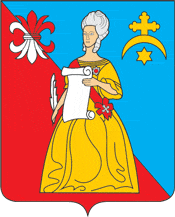 АДМИНИСТРАЦИЯгородского поселения «Город Кремёнки»Жуковского района Калужской областиПОСТАНОВЛЕНИЕ____06.07.2021г._____         								№__77-П___г.КремёнкиВ целях реализации Федерального закона от 24 июля 1998 года № 124- ФЗ «Об основных гарантиях прав ребёнка в Российской Федерации», Закона Калужской области от 25 июня 2009 года № 561-03 «О мерах по предупреждению причинения вреда здоровью детей, их физическому, интеллектуальному, психическому, духовному и нравственному развитию», в соответствии с  Уставом ГП «Город Кремёнки» ПОСТАНОВЛЯЕТ:1.	Определить на территории муниципального образования ГП «Город Кремёнки» перечень мест, нахождение в которых может причинить вред здоровью детей, их физическому, интеллектуальному, психическому, духовному и нравственному развитию (Приложение).2.	Настоящее Постановление вступает в силу после его официального  обнародования.3.	Контроль за исполнением настоящего Постановления возложить на заместителей Главы Администрации Присечкина А.А., Федорова Г.Л. в части их касающейся . Глава Администрации 					С.Н. Гусев    Приложениек постановлению Администрации ГП «Город Кремёнки» от ____ № ___	ПЕРЕЧЕНЬ МЕСТ,НАХОЖДЕНИЕ В КОТОРЫХ МОЖЕТ ПРИЧИНИТЬ ВРЕД ЗДОРОВЬЮДЕТЕЙ, ИХ ФИЗИЧЕСКОМУ, ИНТЕЛЛЕКТУАЛЬНОМУ,ПСИХИЧЕСКОМУ, ДУХОВНОМУ И НРАВСТВЕННОМУ РАЗВИТИЮ-	Подвальные и чердачные помещения в многоквартирных жилых домах;-	аварийные и нежилые помещения, предназначенные под снос;-	строительные площадки;-	специализированные помещения (места) для курения кальяна;-	крыши зданий, строений, сооружений;-	технические этажи многоквартирных жилых домов, зданий, сооружений.